黄山精神文明建设第   期黄山市文明办                            2016年 2月2日     2016年1月，黄山文明网共编发原创稿件775篇。其中歙县183篇、休宁县105篇、徽州区94篇、市文明办168篇、黟县47篇、屯溪区63篇、祁门县27篇、黄山区52篇、黄山风景区文明办3篇、市直及驻黄单位33篇。从发布稿件来看，市直单位及各区县来稿不平衡现象依然存在，稿件质量也有所差别，特别是短稿多、消息稿多，缺乏图文并茂，重头稿、有分量的稿件。本月投稿数量比上月整体有所减少，其中只有市文明办、屯溪区、黄山区、徽州区有所增加。1月份，我市共推荐成功好人线索1150条。其中屯溪区234条、歙县228条、祁门县224条、休宁县167条、市直109条、黟县84条、黄山区58条、徽州区23条、风景区文明办23条。我市在省及中国文明网信息发布情况：安徽文明网发布78篇,专题5个；中国文明网发布6篇，专题5个，中国文明网采用原创评论2篇。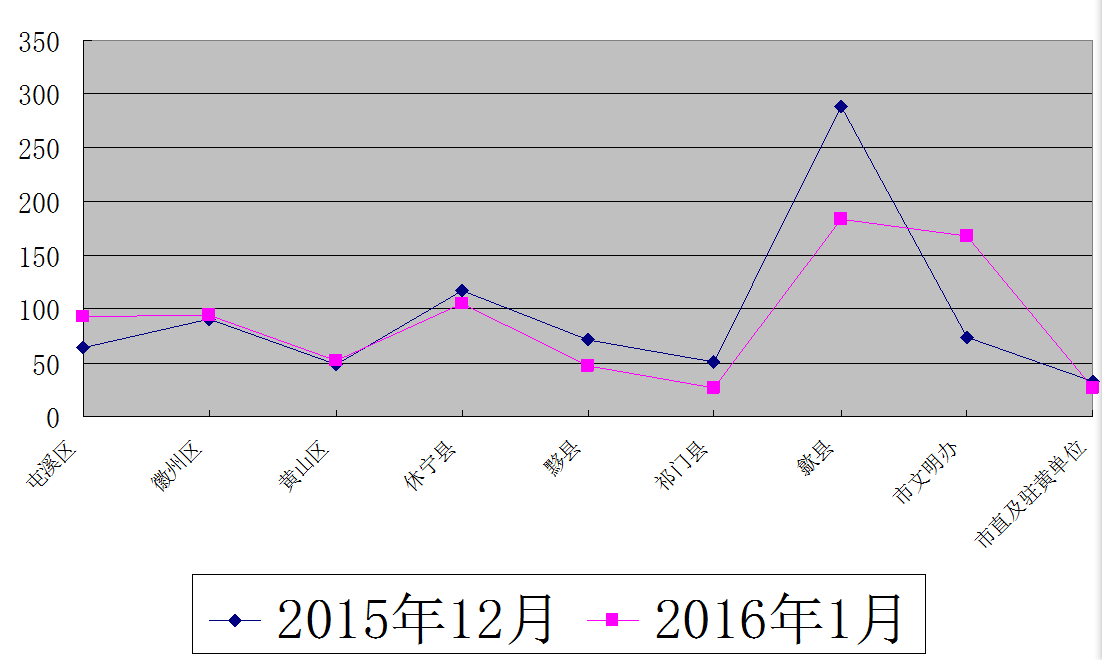 黄山文明网发稿统计（1月）          安徽省文明网信息发布统计（1月）  安徽省文明网信息发布统计（1月）安徽省文明网信息发布统计（1月）            安徽省文明网信息发布统计（1月）           安徽省文明网信息发布统计（1月）中国文明网信息发布统计（1月）中国文明网原创评论（1月）序号报送单位数量（篇）序号序号报送单位报送单位数量（篇）1歙县文明办1831515市自来水公司442休宁县文明办1051616市人事局113徽州区文明办941717市文化委114黄山市文明办16818市残联市残联115黟县文明办4719市人社局市人社局226屯溪区文明办6320市工商局市工商局227祁门县文明办2721市邮储银行市邮储银行118黄山区文明办5222黄山公路局黄山公路局119风景区文明办323地方志地方志1110黄山长运824市政法委市政法委1111黄山高速公路管理处125市教育局市教育局1112市三院426市档案局市档案局1113城投公司327市残联市残联1114黄山市人防1合计合计775775报送网站篇 数 报送单位日  期作 者标题安  徽文明网78黄山市文明办黄山文明网1月4日孔晓宏督查假日旅游工作看望坚守岗位职工安  徽文明网78黄山市文明办黄山文明网1月4日主动适应新常态 确保"十三五"良好开局安  徽文明网78屯溪区文明办黄山文明网1月4日舒 俊黄山：感恩2015 畅享2016孝文化节让社区嗨起来安  徽文明网78祁门县文明办黄山文明网1月4日钱新胜黄山市：巾帼志愿服务播撒爱心传承文明安  徽文明网78黄山市文明办黄山文明网1月5日王玲琳核心价值观里的黄山味安  徽文明网78黄山市文明办黄山文明网1月5日路向荣屯溪区优化城市环境 提高文明素养安  徽文明网78黄山市文明办黄山文明网1月5日陆海峰文化“活水”润民心 公共文化服务扎根乡村安  徽文明网78黄山市文明办黄山文明网1月6日闫冲冲孔晓宏会见中国铁塔安徽分公司总经理吴成玉一行安  徽文明网78黄山市文明办黄山文明网1月6日祁  俊孔晓宏：加快推进重点项目 确保“十三五”良好开局安  徽文明网78黄山市文明办黄山文明网1月6日闫冲冲时代楷模高思杰同志先进事迹报告会在徽州大剧院举行安  徽文明网78黄山市文明办黄山文明网1月6日施  卫乐做居民健康守护神 ——记省百优护士王海燕安  徽文明网78歙县文明办黄山文明网1月7日傅  裕歙县富堨镇“三个三”推进承狮村美好乡村建设工作安  徽文明网78黄山市文明办黄山文明网1月7日刘  晨聆听高思杰 情动大黄山安  徽文明网78黄山市文明办黄山文明网1月7日冯  劼叶林枫：扎根山区的“孩子王”安  徽文明网78黄山市文明办黄山文明网1月7日李学军 殷元元治水兴市谱新篇安  徽文明网78黄山市文明办黄山文明网1月7日汪天平 方培铭歙县深化巩固文明创建成果安  徽文明网78黄山市文明办黄山文明网1月8日殷元元孔晓宏就贯彻落实安全生产电视电话会议精神强调狠抓责任落实安  徽文明网78黄山市文明办黄山文明网1月8日闫冲冲黄山市举行招商项目集中签约仪式市委书记任泽锋出席仪式并致辞安  徽文明网78休宁县文明办黄山文明网1月8日殷 骁  汪承红八旬翁捐款修路惠乡邻安  徽文明网78黄山市文明办黄山文明网1月8日黄 计一颗诚心擦亮人生 ——记省百优医生王小戈报送网站篇 数报送单位日  期作 者标  题安  徽文明网78黄山市文明办黄山文明网1月11日胡利龙 李兴鑫黄山市委召开常委扩大会议暨中心 组理论学习会任泽锋主持会议 安  徽文明网78徽州区文明办黄山文明网1月11日汪 阳徽州区徽州人家社区：倾力打造社区“新五园”安  徽文明网78黄山市文明办黄山文明网1月11日朝阳璀璨正喷薄——黄山市“十二五”现代服务业发展安  徽文明网78黄山市文明办黄山文明网1月11日路向荣 程 若小区旧貌换新颜阜安新村居民开启新生活安  徽文明网78黄山市文明办黄山文明网1月11日张科柯 朱建军徽州区民生工程接地气暖民心安  徽文明网78黄山市文明办黄山文明网1月11日孙吕平黄山区推进“旅游+” 丰富旅游内涵旅游经济一路扬帆安  徽文明网78黄山市文明办黄山文明网1月12日汪 鼎共青团黄山市第六次代表大会开幕 李红、孔晓宏作重要讲话安  徽文明网78祁门县文明办黄山文明网1月12日谢世兵祁门县举办中小学生廉政故事演讲比赛安  徽文明网78屯溪区文明办黄山文明网1月12日王金奎黄山年俗 不逊奇山的风景安  徽文明网78黄山市文明办黄山文明网1月13日胡利龙全市党建工作推进会暨区县委书记工作述职评议会任泽锋主持并讲话安  徽文明网78徽州区文明办黄山文明网1月13日徽州区青少年活动中心素质展演安  徽文明网78黄山市文明办黄山文明网1月13日陈文潮金家保同志书画作品公益捐赠仪式在屯溪举行记任泽锋出席仪式安  徽文明网78黄山市文明办黄山文明网1月14日黄山"好烙饼哥"陈孝林勇救落水母女善举温暖人心安  徽文明网78黄山市文明办黄山文明网1月14日胡利龙任泽锋 孔晓宏 路海燕等出席全市妇女第六次代表大会开幕安  徽文明网78祁门县文明办黄山文明网1月14日徐策群祁门县安凌镇：关注民生工程 助推文化下乡安  徽文明网78休宁县文明办黄山文明网1月14日李 军  张国正休宁县送文化“进六区”活动启动安  徽文明网78歙县文明办黄山文明网1月14日方 芬歙县渔梁社区：全程代理 一站式服务惠民生安  徽文明网78黄山市文明办黄山文明网1月15日凌利兵精准发力精炼项目 歙县让科技创新发挥聚变效应安  徽文明网78歙县文明办黄山文明网1月15日章 玫歙县中和社区：保护古迹 传承文明安  徽文明网78黄山市文明办黄山文明网1月15日卢旭生文化三下乡 乡村里来迎新年 百姓笑唱乐开怀报 送网 站篇 数报送单位日  期作 者标  题安  徽文明网78黟县文明办黄山文明网1月15日朱光明 舒永青江苏金山学院志愿者到黟县宏村学校支教圆满完成安  徽文明网78黄山市文明办黄山文明网1月18日李学军 孙冯燕日新月异看民生-——屯溪区“十二五”社会事业发展综述安  徽文明网78黄山市文明办黄山文明网1月18日任泽锋孔晓宏等出席市脱贫攻坚暨美丽乡村美丽社区建设工作会议安  徽文明网78黄山市文明办黄山文明网1月18日刘  晨志愿服务暖基层——黄山市“三下乡”活动走进焦村安  徽文明网78黄山市文明办黄山文明网1月18日闫冲冲任泽锋调研督查重点项目建设安  徽文明网78屯溪区文明办黄山文明网1月18日王 绚屯溪区柏树街社区：载歌载舞迎新年 齐心协力谱新篇安  徽文明网78黄山市文明办黄山文明网1月19日祁 俊省督查组来黄山市督查重大决策部署落实情况 任泽锋等陪同督查安  徽文明网78黄山区文明办黄山文明网1月19日黄山区太平湖镇举办"美好乡村"文化艺术节安  徽文明网78歙县文明办黄山文明网1月19日歙县大阜村：美好家园“搬”出来安  徽文明网78黄山市文明办黄山文明网1月20日闫冲冲任泽锋孔晓宏等亲切看望参会市政协委员安  徽文明网78黄山市文明办黄山文明网1月20日闫冲冲臧世凯率部分在皖全国人大代表来黄山市视察安  徽文明网78黄山市文明办黄山文明网1月20日祁 俊美丽经济 全域绽放——徽州区"十二五"美丽乡村建设综述安  徽文明网78休宁县文明办黄山文明网1月20日吴美莲休宁县启动关爱婴幼儿健康公益捐赠活动安  徽文明网78歙县文明办黄山文明网1月21日吴建平安徽省首座新一代智能变电站在歙县投入运行安  徽文明网78黄山市文明办黄山文明网1月21日舒 俊黄山、开化“文化走亲”安  徽文明网78黄山市文明办黄山文明网1月21日谢国洪徽州区：“妇女之家”点亮乡村安  徽文明网78黄山市文明办黄山文明网1月21日祁 俊胡利龙 任泽锋孔晓宏等看望市六届人大六次会议代表安  徽文明网78黄山市文明办黄山文明网1月22日闫冲冲黄山市委书记任泽锋在参加市政协委员分组讨论会安  徽文明网78黄山市文明办黄山文明网1月22日胡利龙任泽锋参加屯溪区休宁县代表团审议《政府工作报告》安  徽文明网78黄山市文明办黄山文明网1月22日郑言实黄山风景区召开领导干部大会 任泽锋作重要讲话报送网站 篇 数报送单位日  期作 者标  题安  徽文明网78黄山市文明办黄山文明网1月25日抗击冰雪在行动安  徽文明网78徽州区文明办黄山文明网1月25日汪远定巧借徽州文化 打造社区精品安  徽文明网78黄山市文明办黄山文明网1月25日李小云新塘村里“爱暖情更浓”安  徽文明网78黄山市文明办黄山文明网1月25日郑言实黄山风景区召开领导干部大会 任泽锋作重要讲话郑言实安  徽文明网78黄山市文明办黄山文明网1月26日闫冲冲栉风沐雨著华章 黄山市"十二五"经济社会发展综述安  徽文明网78黄山市文明办黄山文明网1月26日许 晟黄山慈善事业破冰前行安  徽文明网78黄山市文明办黄山文明网1月26日胡利龙“人民公安为人民”先进事迹报告会在黄山市举行安  徽文明网78黄山市文明办黄山文明网1月27日祁 俊孔晓宏：凝心聚力抓落实 确保实现开门红安  徽文明网78黄山市文明办黄山文明网1月27日许 晟  陈 洁黄山市启动“白衣天使献血月”活动安  徽文明网78屯溪区文明办黄山文明网1月27日洪文宇屯溪区开展走访道德模范和“身边好人”慰问活动安  徽文明网78歙县文明办黄山文明网1月27日吴 垠歙县徽城镇：民生工程实施“切民意、得民心”安  徽文明网78黟县文明办黄山文明网1月27日王娜姗韩丹妮黟县：“三下乡”为群众送大餐安  徽文明网78黄山市文明办黄山文明网1月28日闫冲冲破题前行谋新篇——全市加快调结构转方式促升级综述安  徽文明网78黄山区文明办黄山文明网1月28日汪 晶黄山区龙北社区开展“春节”志愿服务活动安  徽文明网78歙县文明办黄山文明网1月28日傅 裕歙县富堨镇：美丽承狮共同缔造 传统技艺熠熠生辉安  徽文明网78歙县文明办黄山文明网1月29日 歙县昌溪花灯：乡村民俗的温暖记忆安  徽文明网78黄山市文明办黄山文明网1月29日郑言实省委书记王学军在黄山市调研时强调自觉践行新理念 始终保持好状态安  徽文明网78黄山市文明办黄山文明网1月29日陆海峰打造幸福生活社会共同体屯溪区全面推进美丽社区建设报 送网 站篇 数报送单位日  期作 者标  题视频专题5黄山市文明办黄山文明网1月29日卢旭生黄山：烟花爆竹无小事 安全责任重如山视频专题5黄山市文明办黄山文明网1月25日尹文君寻找徽州年味儿视频专题5黄山市文明办黄山文明网1月25日尹文君服务人民群众 夯实基础基础视频专题5黄山市文明办黄山文明网1月22日姚致富新春爱不同视频专题5黄山市文明办黄山文明网1月12日姚致富黄山市共助中国梦，同心迎新年报 送网 站篇 数报送单位日  期作 者标  题中  国文明网6黄山市文明办黄山文明网1月27日冯  劼陈  洁黄山：青春志愿行 温暖回家路中  国文明网6黄山市文明办黄山文明网1月6日闫冲冲时代楷模高思杰同志先进事迹报告会在徽州大剧院举行中  国文明网6黄山市文明办黄山文明网1月15日卢旭生黄山2016年“三下乡”活动启动中  国文明网6黄山市文明办黄山文明网1月15日姚致富黄山市委宣传部长调研“两节”群众文化工作报 送网 站篇 数报送单位日  期作 者标  题中  国文明网1黄山市文明办黄山文明网1月25日尹文君我们的春节